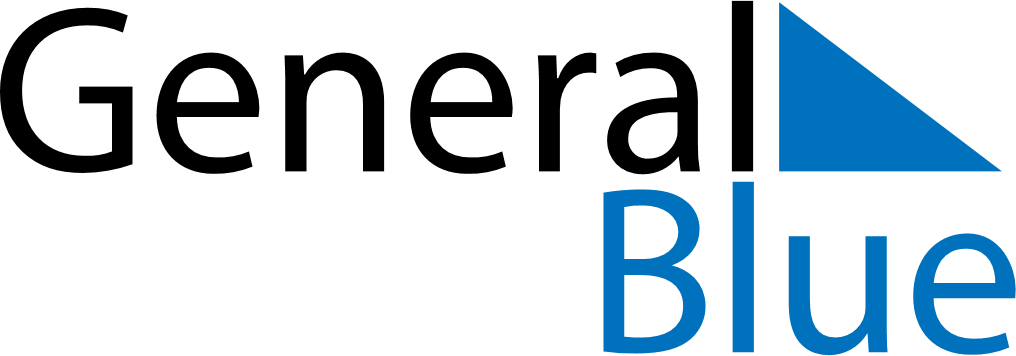 January 2024January 2024January 2024Costa RicaCosta RicaMondayTuesdayWednesdayThursdayFridaySaturdaySunday1234567New Year’s Day8910111213141516171819202122232425262728293031